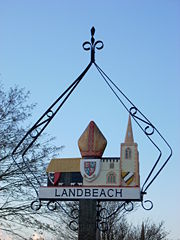 Contents	Page NumberContext and Methodology 	3Landbeach Parish 	4Results from Part One: To ascertain those in housing need 	6Suitability of current home	6Views on Affordable Housing development in Landbeach 	7Results from Part Two: To ascertain current household circumstances 	9Length of time living in Landbeach 	9Family connections to Landbeach 	9Household composition	10Property type and size 	12Property tenure 	13Results from Part Three: To ascertain household requirements 	15Property type and size 	15Property adaptations 	16Property tenure 	16Household composition	17Local income levels and affordability 	19Conclusion and Recommendations	24Appendix 1 – Covering Letter 	30Appendix 2 – Housing Needs Survey Form 	31Appendix 3 – Tables showing the Full Results 	38Appendix 4 – Comments on the possibility of a small development of affordable homes in Landbeach parish 	45Context and MethodologyIn March 2009 Cambridgeshire ACRE was commissioned to carry out a Housing Needs Survey in Landbeach Parish. This survey was carried out on behalf of Hundred Houses Society, an affordable homes provider in partnership with South Cambridgeshire District Council and Landbeach Parish Council.The aim of this survey was to determine the existing and future levels of affordable housing need in the parish. Affordable housing is housing made available either for sale or rent, based on the evidence of need, to those sections of society unable to afford housing at market prices. Planning conditions and legal agreements can be used to restrict the occupation of property to people falling within categories of need. Under a traditional, generally points-based, allocation system, the local council will assess an applicant's housing needs, determine their priority, and make an offer of appropriate accommodation to the household with the highest number of points. On rural exception sites, applicants must prove a local connection through family or work. Survey packs were posted out to all 379 addresses in the Parish on 27 February 2009. The survey packs included a covering letter (Appendix 1), a questionnaire (Appendix 2) and a postage paid envelope for returned forms. The questionnaire was divided into three sections:Part 1 of the survey form contained questions to determine housing need. All households who returned the form completed this section.Part 2 of the survey form contained questions on household circumstances.Part 3 of the survey form contained questions on housing requirements. Parts 2 and 3 were completed by households who are currently or expecting to be in housing need of accommodation and who are either currently living in Landbeach Parish or who wish to return to the parish.The closing date for the survey was 30 March 2009. 73 completed forms were returned giving the survey a 19% response rate. Appendix 3 contains tables showing the full results.Landbeach Parish    Landbeach has two churches (Anglican and Baptist), a village hall and an Indian restaurant (formerly The Slap Up public house). The nearest railway station is Waterbeach, on the Fen Line. The village lies close to the A10 road that also links London to King's Lynn. Within the parish boundary, but outside the residential area, is Cambridge Research Park, on the site of the former Landbeach Marina, itself a flooded former gravel pit. It has limited services, although it has a post box, telephone box and mobile deliveries of milk etc. It has good community services such as a church, sports field, social club and village green. According to the 2001 census, there were 825 people living in 359 dwellings within the Parish of Landbeach. Surveys were sent to 379 residential addresses, which appears to indicate that 20 additional dwellings have been built in the last 8 years.Average property prices in Landbeach are slightly lower for smaller properties. With the fluid house market situation prices are changing every month. Table 1 compares average property prices across the county.Table 1: Average Property Prices, March 2009This chart shows the average income across the parish. Landbeach has some people who earn a high level of income to match the house prices. Although there is a cluster of people around the £20,000 to £30,000 income level, it is significant that 33% of the population of Landbeach earn less than £27,250, the minimum needed to purchase a one bedroom flat. 61% earning less than £42,000 per annum to purchase a 2 bedroom house. 76% earn less than £60,000 which you need to earn to buy a 3 bedroom house. 16% earn enough to get a mortgage on a 4 bedroom house or larger. This assumes that they have the required deposit for first time buyers, which is 25% of the purchase price. The median income is £33,400 per annum.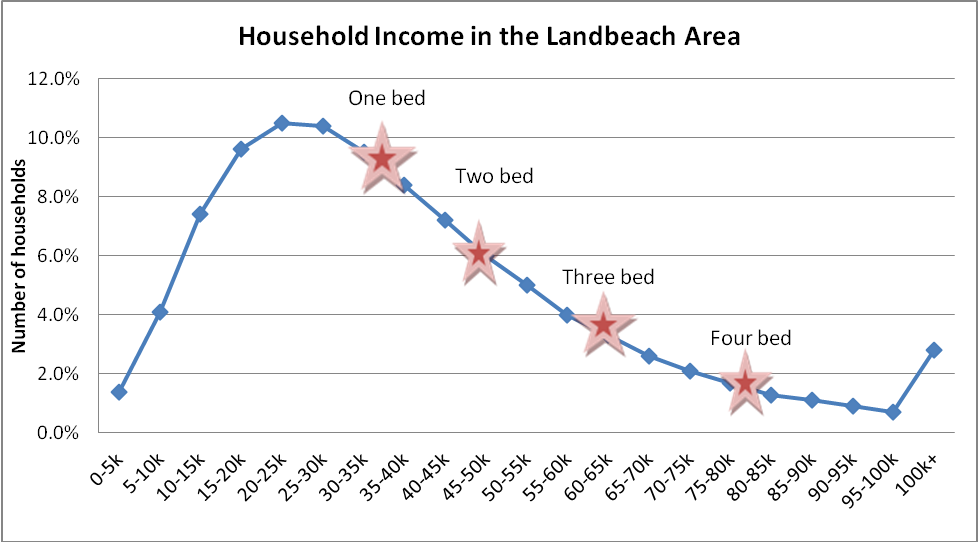 148 households have no-one in employment. 6 households had no-one in employment with dependent children and there are 7 lone parent households. There are 154 people with a limiting long term illness and 130 people providing unpaid care. 15% of the population are retired and 3% are students who are economically inactive. RESULTS FROM PART ONE – TO ASCERTAIN THOSE IN HOUSING NEEDSuitability of current homeRespondents were asked to indicate whether or not their current home was suitable for their household’s needs. Figure 1 shows that 91% of respondents felt their current home was suitable for their household needs, with only 9% indicating that their current home is unsuitable for their needs.Figure 1: Suitability of current home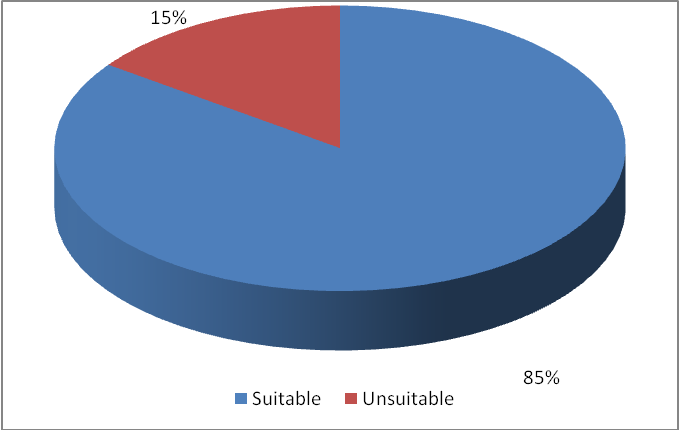 If respondents indicated that their current home was unsuitable for their needs, they were then asked to indicate the reasons why. Respondents were allowed to give more than one reason for unsuitability, so all responses are recorded. Figure 2 (overleaf) illustrates the reasons respondents gave for their current home being unsuitable. The chart shows that the most popular reasons given for why the household’s current home is unsuitable is that they have a medical problem resulting in them needing a home better equipped to meet their needs. They also gave the reason that they wish to set up their own home.Changing family circumstances (e.g. divorce, new baby on the way, or an elderly relative moving in), was also given as a reason for people wishing to move to larger premises. People stay in homes which are too large which they no longer require as they are difficult to maintain and expensive to run. This leads to a lack of larger houses for the young people in the village. The results suggest there are at least three young people living in the Parish who wish to set up home for the first time but who are unable to do so due to a lack of housing they can afford.Figure 2: Reasons why current home is unsuitable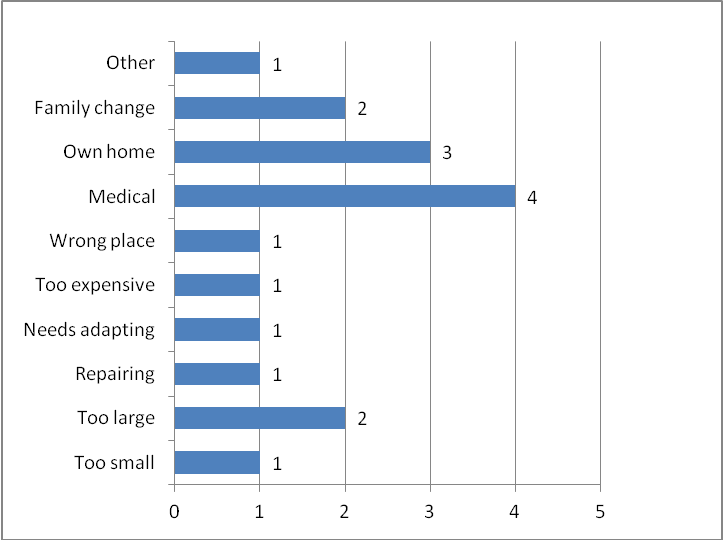 Views on Affordable Housing Development in LandbeachAll respondents to the survey were given an opportunity to voice their opinion on the possibility of a small development of affordable homes for local people within the parish. 64% of respondents said they would be in favour; 8% stated that they would not be in favour and 27% chose not to state their opinion. Figure 3, which illustrates these results pictorially, demonstrates that just under half of respondents would be in favour of a small affordable housing development in Landbeach. Figure 3: Attitude towards affordable housing development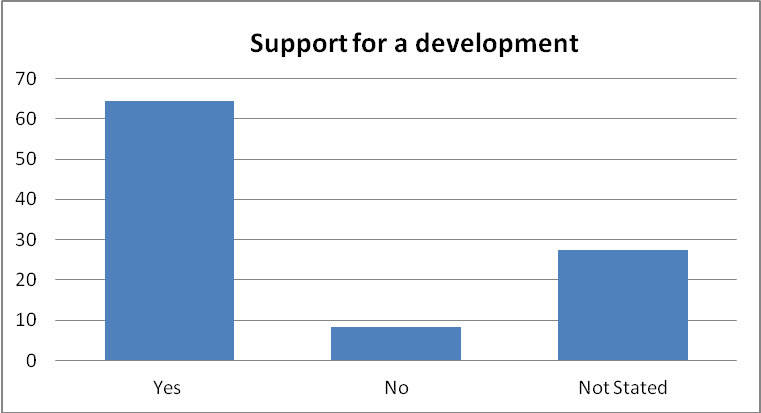 Many people chose to add comments to qualify their response and these have been shown in Appendix 4.RESULTS FROM PART TWO – TO ASCERTAIN CURRENT HOUSEHOLD CIRCUMSTANCESPart Two of the Survey was only completed by those respondents who had indicated that their current home was unsuitable for their households needs and who were therefore potentially in ‘housing need’. 14 respondents completed Part Two.Length of time living in LandbeachRespondents were asked to indicate whether or not they currently lived in Landbeach parish. 11 people responded that they do currently live within the parish of Landbeach. 3 live outside. The parish of Landbeach has clearly been a popular location for many years. Only 1 household responding had lived in the parish for 51 – 70 years. A total of 4 of the households have lived there for 6 – 20 years. 3 households have lived there for 1-5 years. 3 households have lived there 21 -30 years. 8 households have been in the parish for over 5 years. Figure 4 demonstrates these results and shows the majority of those indicating a housing need are long-term residents of the parish.Figure 4: Length of time in the village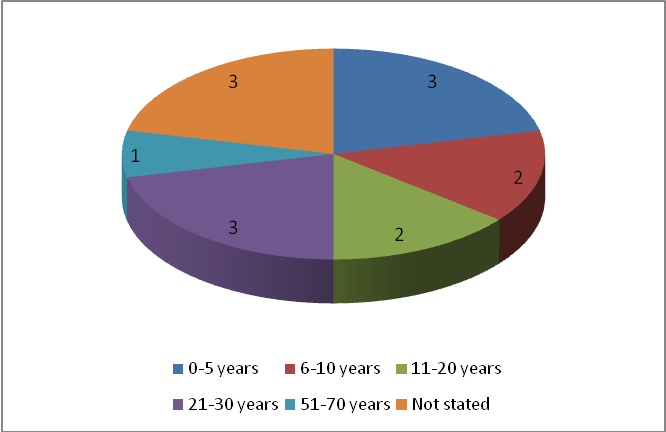 Family connections to LandbeachRespondents were asked to indicate whether or not they or another member of their household had family connections to Landbeach parish. 9 stated that they have a family connection to the parish and in 4 cases this was that their parent(s) currently live within the parish. 4 of the households have family in Landbeach. The other 1 household has children living there. The rest, 4 have no other family connection to Landbeach although they live or work in the parish. Household CompositionNumber of people in the houseRespondents were asked about the number of people in their current household. The majority (3 households) are currently living in two, three and five person households.  2 households live in four person households. 2 households live in six person households. Only 1 respondent lives in a one person household.Figure 5: Number of people in the household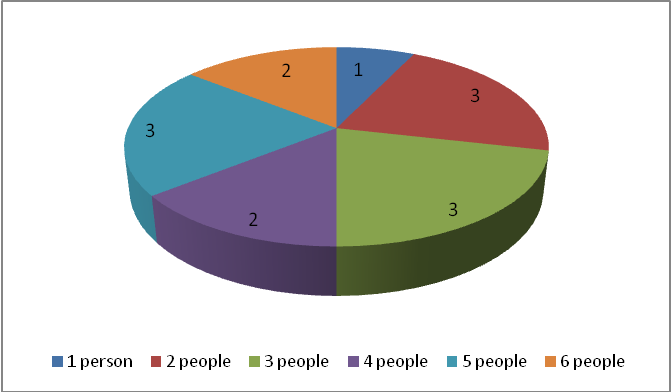 AgeResidents aged between 40 - 60 years old account for fourteen of the total residents indicated to be in housing need. There are 10 residents aged 40 – 60 years old. There are nine children aged under 16. Four are aged 16 – 25. Just  4 are aged over 60 years. Figure 7 shows that age profile of those in housing need is fairly evenly split over all stages of life, although middle aged families with children appear to be mostly like to have a housing need.Figure 7: Age of people in the household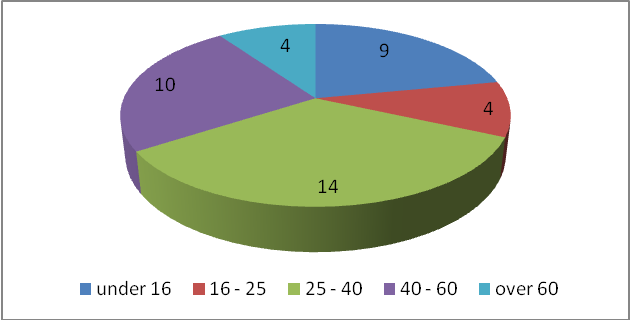 Status25 of those who make up the household in housing need described themselves as employed; 6 as unemployed; 1 as a student and 9 as children. Figure 8 represents these figures and provides clear evidence that it is not just those who are unemployed or on benefits who are looking for affordable housing. There are people who are working for a living who are still unable to afford a home suitable for their needs. It is hoped that this evidence will allay some of the fears of people who are strongly against an affordable housing development because they feel it might attract an ‘undesirable’ element.Figure 8: Status of people in the household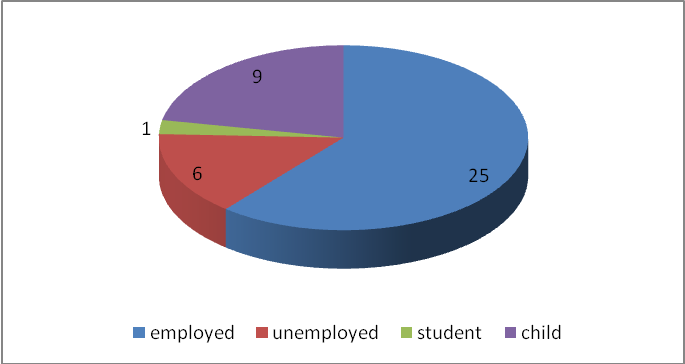 Property Type and SizeRespondents were asked to provide information on the type and size of property that they currently live in.Out of the 14 households that responded, 10 indicated that they currently live in a house, 2 live in flats, 1 lives in a caravan and 1 household lives in a bungalow.The majority of homes occupied by those who indicated a housing need are three bedroom or larger properties; these properties make up 5 of the survey results. Figure 8: Current property type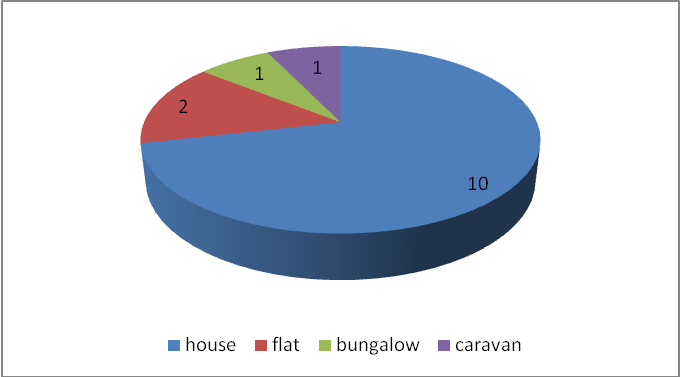 Figure 9: Current property size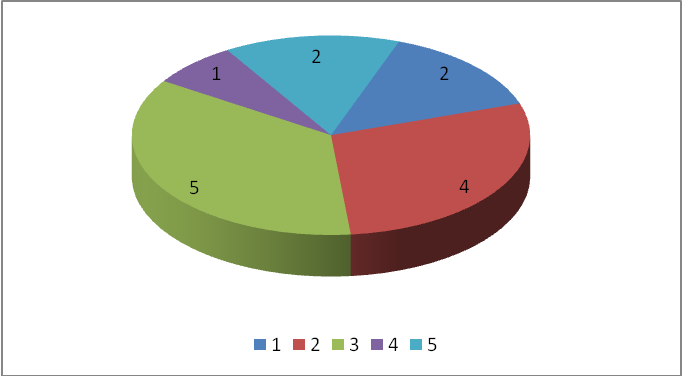 Property TenureRespondents were asked to indicate who owns their current home. A significant percentage of respondents (6 households) have properties owned by either the local authority or a housing association. 3 own their property themselves, either outright or with a mortgage. 2 of those responding are currently living with their parents. Another 2 households rent from a private landlord. One of the households responding has accommodation tied to their job. Figure 10: Property Tenure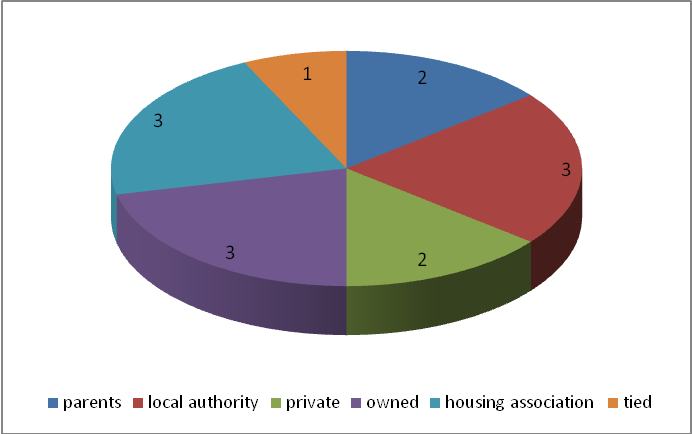 RESULTS FOR PART THREE: TO ASCERTAIN HOUSEHOLD REQUIREMENTS14 households indicated that they are looking for a property better suited to their needs in Landbeach and completed Part 3 of the survey form.Property Type and SizeThe preferred type of property for 10 of the respondent households is a house. 4 households would prefer a bungalow. Figure 11: Property type required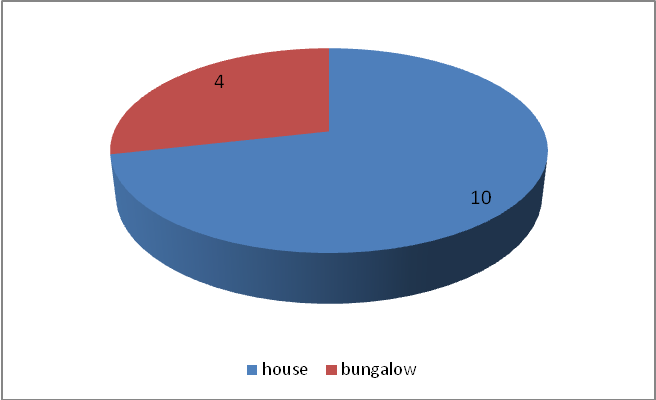 In terms of the size of property required, 9 households require a two-bedroom property, 3 households require a three-bedroom property. 3 require a four-bedroom property and 1 household requires a one bedroom property. 1 household requires a four bedroom property. Figure 12 shows this information on a pie-chart – and clear need for two/three bedroom properties can be easily seen.A review of property search websites did not reveal any properties currently for sale in Landbeach. The households in need (even if they wish to buy and have the funds to do so) appear to be looking for properties that Landbeach currently cannot offer. Figure 12: Property size required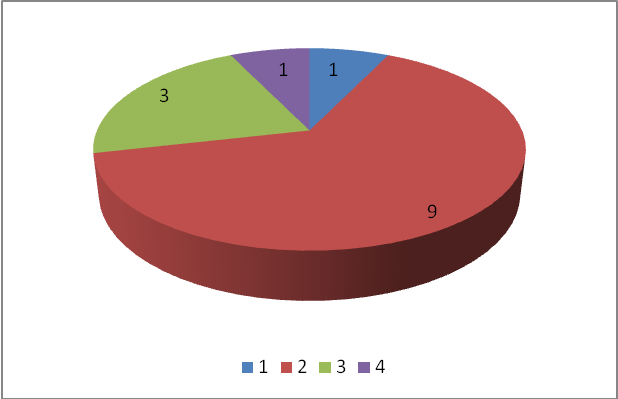 Property Adaptations1 of the 14 households who responded indicated that they or a member of their household would require special adaptations to be made to their property in order to meet special needs.Property TenureRespondents were asked to indicate their preferred tenure. 7 households would prefer to rent from a Housing Association. 3 households would prefer to buy on the open market.4 households expressed an interest in buying in shared ownership, which is where the household can buy a percentage of the value of the property, e.g. from as little as 25%, and pay for this through a mortgage. The remaining percentage is owned by a Housing Association and a weekly rent is paid on the share not owned. The maximum percentage that can be owned is 80% so that the property always remains available as affordable housing and can never be sold on the open market.Figure 13, over page, demonstrates the preferred tenures of those households in housing need.Figure 13: Property tenure required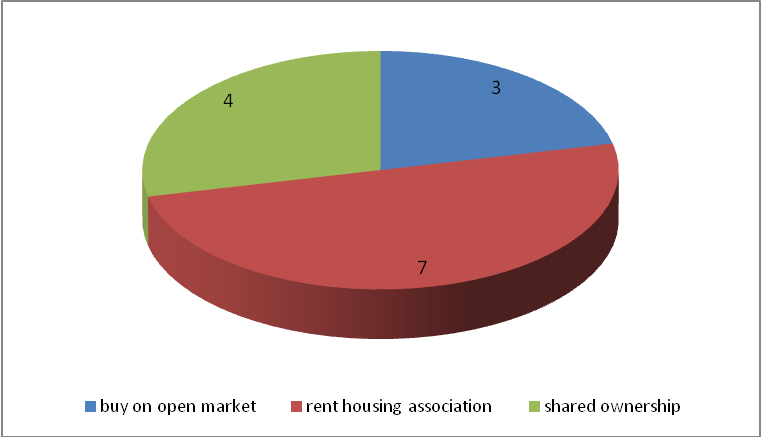 Household CompositionThe survey sought to understand the gender, age and status on those who would live in the proposed households.Number of people who will live in the houseOf the new households seeking a property, 6 would be two person households; 3  would be one person households and a further 2 would be four-person households. 2 would be three person households and 1 would be a five person household. Figure 14: Number of people who will live in the household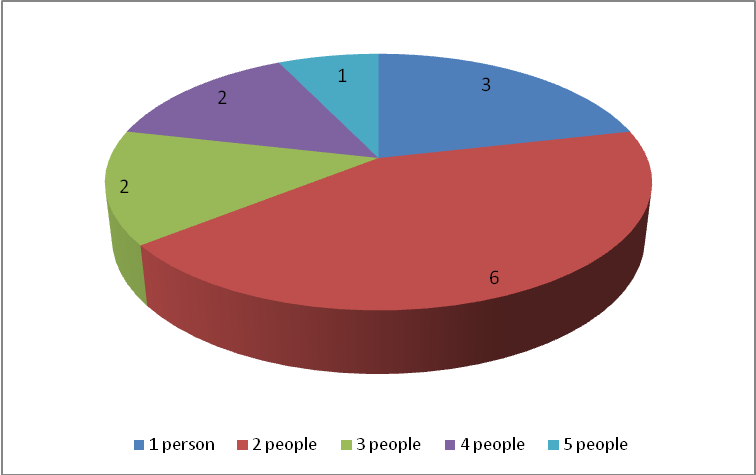 AgeApproximately 14 of the residents would be aged 16-40 years old, 9 would be under 16.  4 would be 17 – 25 and a further 4 would be 41 – 59. These results indicate that the new properties would be occupied by people from all age ranges. A good balance of ages is vital for a sustainable community, as shops, schools, village halls, sports facilities, etc. all rely on varied user groups. Figure 15: Age of people who will live in the household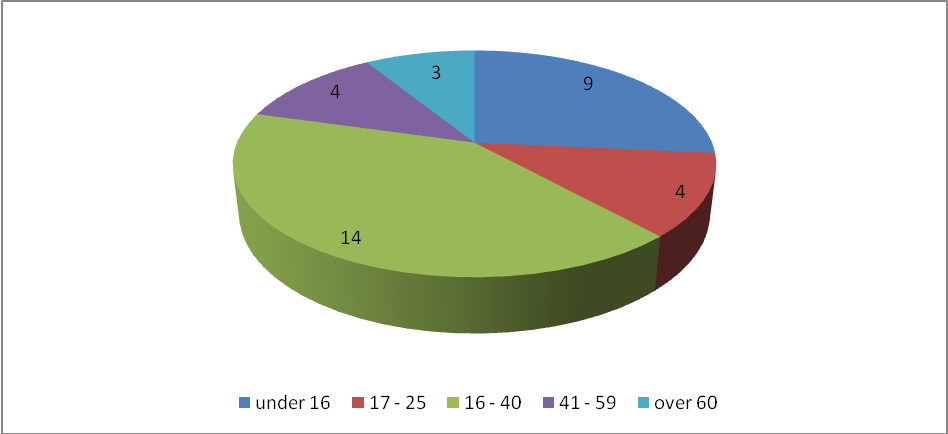 Status19 of the people within the new households would be in employment; 9 would be children and 6 would be unemployed.Figure 17 overleaf demonstrates that by far the largest proportion of those seeking a more affordable home are either in employment or are children (82% overall).Figure 16: Status of people who will live in the household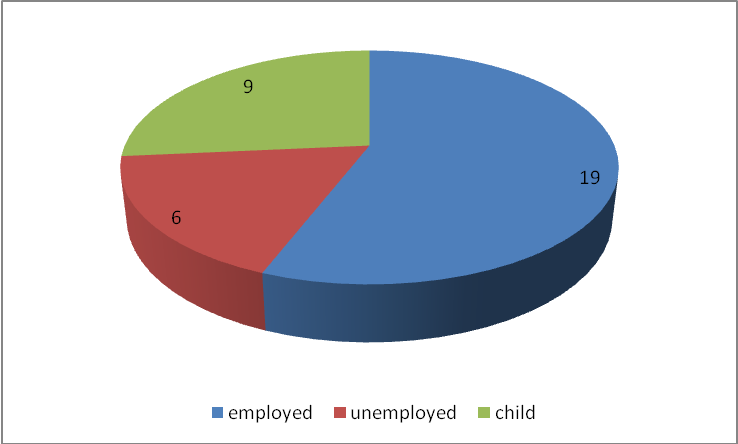 Local Income Levels and AffordabilityWhen planning Affordable Housing schemes it is helpful to understand what people can afford. Respondents were therefore asked to include details on their proposed household’s annual gross household income.Three households earn less than £20,000 a year. 5 households earn £20,001 to £30,000 a year.  3 households earn between £30,001 and £40,000 per year. One earns between £50,001 and £60,000 a year. Two households did not state their income. Figure 17: Combined household income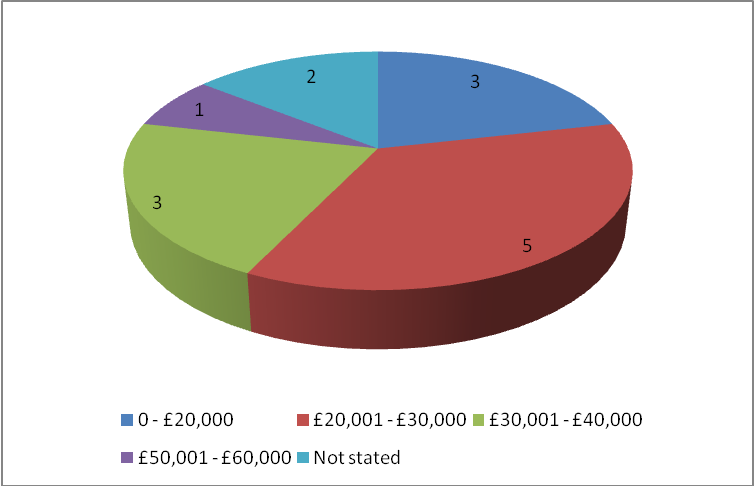 Respondents were also asked to indicate the maximum monthly payment their planned household could afford for housing. Figure 18 below shows that the majority of households (5) could afford to spend between £401 - £600 per month on housing. 4 could afford less than £400 a month. 2 could afford £601 to £800 a month. 3 did not state an amount. Figure 18: Maximum monthly payment available for housing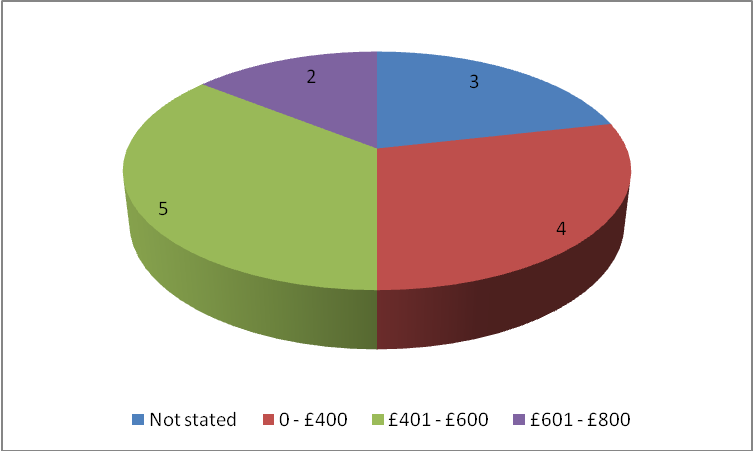 Buying on the Open Market3 of the households who indicated a housing need stated that they would like to purchase a home on the open market. Table 2 over the page shows most recent house price data for Landbeach for various sizes of dwelling and indicates the annual income that would be required in order to be able to afford the mortgage. Table 2: House price data for Landbeach, March 2009For a household to be able to obtain a 3 bedroom house (at the price stated above) in Landbeach, they would need a combined income of £60,000.A household’s ability to buy is also dependent on them having saved an appropriate deposit, as most mortgage lenders will now only lend up to 75% of the property value. Each household who responded to the survey was also asked to state the maximum deposit they could afford to put down on a property and none could afford the required deposit to secure their desired property.An assessment of whether those wishing to purchase a home on the open market are likely to be able to do so is given in Table 5 (Those in housing need who wish to buy a home on the open market) which can be found in the Conclusion section of this report.Buying in Shared OwnershipIf people can’t afford to buy on the open market, they might qualify for shared ownership. 4 of the households who indicated a housing need stated that they might be interested in buying a home in shared ownership.Shared ownership affordability can be estimated by assuming the householder will purchase a 30% share of the property. To buy this 30% share, the householder would need at least a 10% - 20% deposit. Rent would be paid on the unsold equity at between 2.5% - 2.75%. A small service charge also needs to be added. Table 3 over the page estimates shared ownership affordability using known Landbeach house price data. Table 3: Shared ownership in Landbeach, March 2009An assessment of whether those wishing to purchase in shared ownership are likely to be able to do so is given in Table 6 (Those in housing need who wish to buy a home in shared ownership) which can be found in the Conclusion section of this report.Should a household not be able to afford shared ownership, then they could opt / qualify for a rental property.Renting7 households said they would prefer to rent a property and all expressed a preference for rental through a Housing Association, rather than a private rental.In terms of the rental payments that these households would be able to afford, two households could afford up to £200 per month; three could afford between £201 – 400; and two could afford between £401 - 600 per month.Table 4 overleaf shows the typical monthly rental cost of a Housing Association property in 2008.Table 4: Typical rental costs of Housing Association propertiesMore detail on those wishing to rent from a Housing Association can be found in Table 7 (Those in housing need who wish to rent from a Housing Association) which can be found in the Conclusion section of this report.Conclusion and RecommendationsIt is the conclusion of this report that a clear housing need has been found in Landbeach Parish.This conclusion has been informed by primary data (people who responded to the survey stating that they have a housing need) and secondary data, such as the ratio of local house price to local income and the demographics of the local population.Whilst there is a perception by many that affordable housing will lead to ‘problem families’ moving in, it should be noted that in Landbeach, there are many people already living with the parish who are in need, for example, young people wishing to leave home but who wish to remain in the village, older people wishing to ‘downsize’ and people with specific medical needs, e.g. accessible bathroom facilities, which are not being met by their current home.The results of the survey suggest that there are 11 households in need of affordable housing. SUMMARY AND RECOMMENDATIONSIt is therefore recommended that Hundred Houses Society consider building 11 affordable dwellings within the parish of Landbeach. The following list summarises the preferred accommodation type, tenure and minimum number of bedrooms needed:Dwellings to be available to buy in shared ownershipThree households would be in a financial position to buy their preferred property in shared ownership.2 x two-bed house1 x two-bed bungalowDwellings to be available to rent from a Housing AssociationBased on the information supplied by households responding to the survey, the remaining 8 households would be in a financial position to rent only and a variety of properties would be needed to satisfy this need:3 x two-bed house2 x three-bed house1 x one-bed bungalow with adaptations2 x two-bed bungalow DEMAND FROM THE HOUSING REGISTERThis list has been compiled using information from the Housing Register for people with a local connection to Landbeach only. Where people have indicated that they have already registered their details on the Housing Register, 4 duplicate requests have been removed. This shows a total demand for 18 dwellings.  This shows that the Housing Survey has picked up a total of a further 7 dwellings where people had not previously registered a need. Dwellings to be available to buy in shared ownershipThree households would be in a financial position to buy their preferred property in shared ownership.2 x two-bed house 1 x two-bed bungalow Rent from a Housing Association3 x one-bed flat 4 x two-bed house 2 x three-bed house  1 x one-bed bungalow 1 x one-bed bungalow with adaptations 4 x two-bed bungalow RecommendationTo fulfil all current and immediate housing need in Landbeach, 18 new affordable homes would need to be built. It is recognised that this is likely to be unachievable and so it is therefore recommended that Hundred Houses aim to build between 8 and 12 affordable dwellings within the parish of Landbeach. Ongoing consultation with the Parish Council should help to inform this decision. Appendix 1: Covering Letter26 February 2009The HouseholderDear HouseholderLandbeach  – Housing Needs SurveyLandbeach Parish Council has asked us to carry out an independent survey of housing need in the Parish. The aim of the survey is to identify whether there is a shortage of housing for local people, who cannot afford to rent or buy a suitable home at current prices. Examples are:People already living in the parish but who are living in unsuitable housing, for example, those who have a growing family or special needs.People wishing to remain in the village for reasons of social/family support networks.People whose work provides important services and who need to live close to the local community.This survey is very important and will also give you an opportunity to tell us what you think about housing in your village. If the survey finds there is a need for more affordable housing, then a small affordable housing development could be considered. This would provide low cost housing to rent or purchase through the shared ownership scheme. Priority for these homes would go to local people with a strong connection to the village. A full report on the survey findings will be shared with the Parish Council in due course.In order to help us, please complete the enclosed questionnaire and return it in the pre-paid envelope provided by 30 March 2009. Additional copies of the survey can be sent to people who live elsewhere but who have a strong local connection the village and require housing – just let us know their contact details so we can send it to them.Thank you in anticipation of your response.Yours sincerely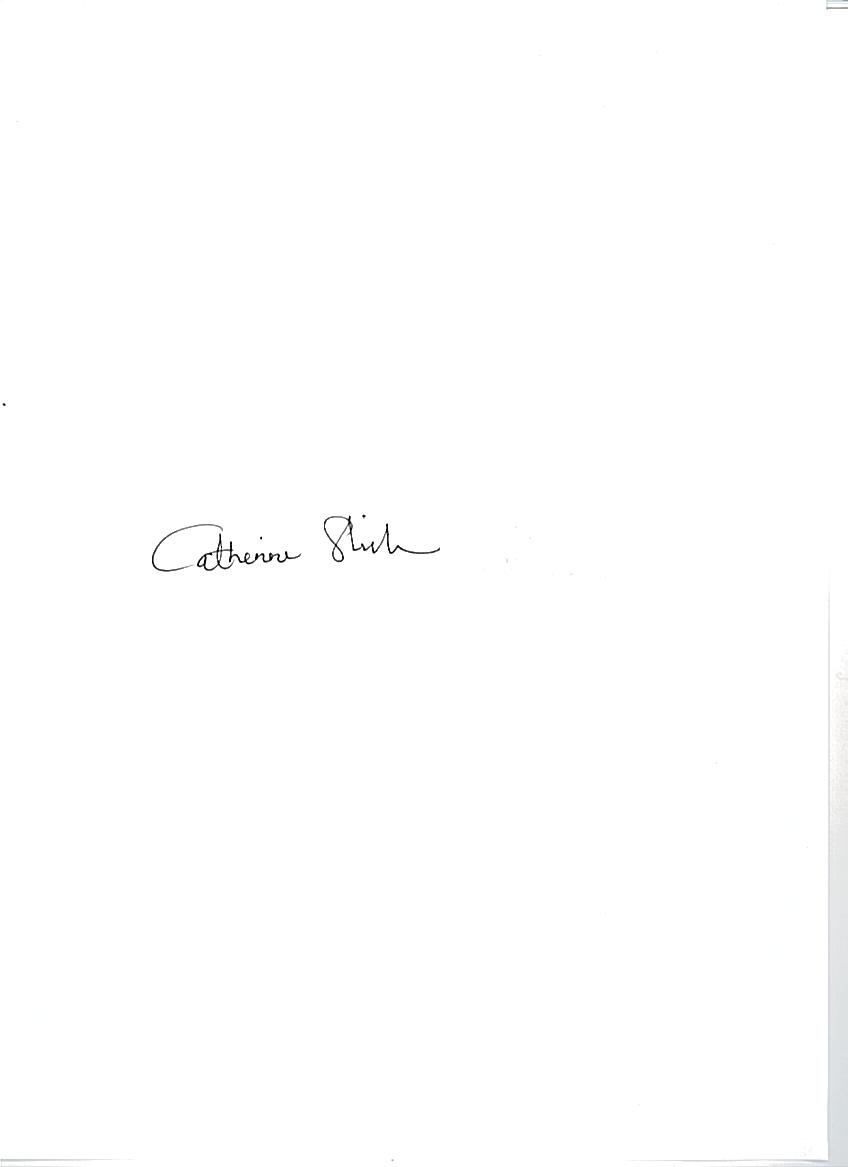 Catherine ShiltonRural Housing EnablerEncsAppendix 2: Housing Needs SurveyLOCAL HOMES FOR LOCAL PEOPLEHOUSING NEEDS SURVEY FOR THE PARISH OF LANDBEACHThis survey is being carried out to assess housing need in the parish of Landbeach, encompassing Landbeach itself, Murrow, Guyhirn, Tholomas Drove and Thorney Toll. The Poor’s Allotments Charity is working with Cambridgeshire ACRE to co-ordinate and subsequently act upon the results. The results will help decide whether there is a need for affordable housing in the village and, if so, the type of affordable housing to be provided in the parish so it is important that as many people as possible complete the questionnaire and return it in the envelope provided.It is important to note that the survey is intended to highlight all those current and future households who cannot afford to rent or  buy a home in the open market and not just those in need in the traditional subsidised ‘social’ rented sector.This survey should be completed by anyone living at your address that requires suitable alternative accommodation either now or in the immediate future. We also need to cover the requirements of those who no longer live in the survey area but who would like to return for family or work reasons. If you know of anyone in this category then please encourage them to complete this questionnaire. Further copies of the questionnaire can be obtained by calling Alison Brown on 01353 865029.A copy of this form is being delivered to every household and business in the area and completed forms should be returned no later than 24 April 2009 in the enclosed pre-paid envelope.All information provided will be treated in the strictest confidence and you do not have to provide your details if you do not wish. However, if you do complete the personal details below, we will contact you regarding any possible housing scheme that results from this survey.If you answered ‘Yes’ to Question 1a, please complete Sections 2 and 3.If you answered ‘Yes’ to Question 1b, please stop here and return the form to us in the pre-paid envelope which was enclosed alongside this survey.Thank you for taking the time to complete this survey.Please return it in the pre-paid envelope provided by 30 March 2009.Appendix 3: Tables showing the Full ResultsPart 1 - Housing NeedPart 2 - Household CircumstancesPart 3 – Housing RequirementsAppendix 4 – Comments on the possibility of a small development of affordable homes in Landbeach parishThe following list shows all the comments made in response to the question “Would you be in favour of a small development of affordable homes for local people?” We would welcome a new developmentIt is essential to have affordable houses in our village so children of people living in the village have affordable living, otherwise we will become a village of over 60's instead of a proper village with families and people of all ages. More 2 bed bungalows would be nice as 60+ like myself would give up 3 bed houses, but I don't want 1 bedroom.This is greatly needed. However, any development needs to be within the area suitable, and of a style in keeping with the rest of the main part of the village.     Especially I would like 2 bed starter homes. 1 brother lives elsewhere due to lack of affordable housing.A mixture of private and rented accommodation.I think this is essential if the pleasant atmosphere of the village is to be maintained.Yes if this survey demonstrates a need.As a former SCDC Councillor, I am well aware of the need that exists to build affordable homes for local people - particularly for the children of Landbeach families, who wish to remain in the village. There are not enough houses for people to rent. Not everyone can afford to buy, what is affordable for one person, is too much for another. Issues about location, style, size and allocation of housingProviding they are all for local people and that other L.A. Housing is only let to local people. There is also room for about 4 flats or small bungalows, warden (or local community workers) controlled accommodation.Yes. Subject to1) That it is a small development. (Remember that Chapman's Close was built as a small affordable homes development) 2) That occupancy on completion is strictly verified as local people. 3) Remember also the need to keep any development small must be related to the facilities available in the village, and also to the continued expansion of Cambridge itself. (E.g. The Arbury Park development and the proposed Cowley Road development, both of which, as the crow flies, are relatively near Landbeach.)We might be (in favour) would like to know more about how they will be allocated. How will they be restricted not only for original sale but for future use?If the location is suitable.Don't know. Affordable homes - these are cheaply built to lowish standards - are small - or part owned by an association who will charge rent for evermore. Depends on location. How do you establish 'local people'? Is this an attempt to exclude immigrants? I live in Chapman's Close and I have seen plans for building directly behind my house - there is meant to be no 'back-building' in Landbeach & with the gardens being very small, it would be very intrusive to have houses directly behind - when there are other sites in Landbeach which wouldn't cause that problem. Maximum of 6.Depends how small 1-10 yes. But depending on where and what sort. Not beyond building line or on current 'green' land. This depends on genuinely affordable homes for local people or not. I would not support any development of 'affordable homes' that was 'cover' for more rampant and inappropriate speculative development. No need in LandbeachLandbeach has almost nothing in the way of amenities. Public transport is patchy in provision. A modern development would not fit in with the old fashioned, rural feel of the village.Any development would spoil the village. Plus the village is not suitable for expansion due to the lack of facilities e.g. Schools, shops, doctors in the village.The proposed affordable homes at Walnut Farm, High Street, Landbeach were completely inappropriate and had a huge impact on the surrounding houses. I have no confidence that any proposals can be developed that have little import on neighbouring houses. Suggesting flats in a small village astounds me. Perspectives  Not bothered either wayNo opinions.Cambridgeshire ACREHousing Needs Survey Results Report forLandbeach ParishUpdated version September 2009Local Homes for Local PeopleNo. of bedroomsLandbeach ParishSouth CambsCambridge CityEast CambsFenlandHunts1£109,000 £143,000£136,000£136,000£118,000£123,0002£168,000 £180,000£199,000£151,000£137,000£168,0003£240,000 £238,000£251,000£202,000£183,000£216,0004£323,000 £354,000£374,000£282,000£264,000£317,000No. of bedroomsHouse PriceDeposit required(Assume 25% required)Annual income required(based on mortgage lending principle of 3 x income)Monthly salary needed for purchasers1£109,000£27,250£27,250£2,2702£168,000£42,000£42,000£3,5003£240,000£60,000£60,000£5,0004£323,000£80,750£80,750£6,730No. of bedroomsHouse Price30% shareDeposit required (assume 20% required)Total Costs per MonthAnnual joint household income required1£109,000£32,700£6,540£420£15,1002£168,000£50,400£10,080£632£22,8003£240,000£72,000£14,400£890£32,1004£323,000£96,900£19,400£1,200£42,485No. of BedsHA Monthly RentPrivate Monthly Rent1 (or bedsit)£304£876 2£348£1,089 3£407£1,200 4£496£1,446 PERSONAL DETAILSPERSONAL DETAILSPERSONAL DETAILSPERSONAL DETAILSPERSONAL DETAILSPERSONAL DETAILSNAME: (MR/MRS/MS/OTHER)NAME: (MR/MRS/MS/OTHER)NAME: (MR/MRS/MS/OTHER)ADDRESS:TELEPHONE: TELEPHONE: EMAIL: EMAIL: DATA PROTECTIONDATA PROTECTIONDATA PROTECTIONThe organisation processing your data is Cambridgeshire ACRE, who is registered with the Information Commissioner’s Office, under the Data Protection Act 1998, for the purpose of processing personal data in the performance of its legitimate business. Any personal details collected will be held in accordance with Data Protection legislation. Further information relating to the Data Protection Act 1998 can be sent to you on request. If you have concerns about the processing of your personal data by Cambridgeshire ACRE you may contact the Information Commissioner’s Office at Wycliffe House, Water Lane, Wilmslow, Cheshire SK9 5AF.The information you supply will be used to produce a statistical report identifying the level and type of housing need in your village. You do not have to identify yourself if you do not want to and we do not expect you to sign your form. Your answers will not be used for any other purpose.PART ONE – HOUSING NEEDPART ONE – HOUSING NEEDPART ONE – HOUSING NEEDPlease indicate whether you or a member of your household (e.g. older children or other dependents) are in housing need by answering either Question 1a or Question 1b.Please indicate whether you or a member of your household (e.g. older children or other dependents) are in housing need by answering either Question 1a or Question 1b.Please indicate whether you or a member of your household (e.g. older children or other dependents) are in housing need by answering either Question 1a or Question 1b.Please indicate whether you or a member of your household (e.g. older children or other dependents) are in housing need by answering either Question 1a or Question 1b.Please indicate whether you or a member of your household (e.g. older children or other dependents) are in housing need by answering either Question 1a or Question 1b.Please indicate whether you or a member of your household (e.g. older children or other dependents) are in housing need by answering either Question 1a or Question 1b.Please indicate whether you or a member of your household (e.g. older children or other dependents) are in housing need by answering either Question 1a or Question 1b.Please indicate whether you or a member of your household (e.g. older children or other dependents) are in housing need by answering either Question 1a or Question 1b.Please indicate whether you or a member of your household (e.g. older children or other dependents) are in housing need by answering either Question 1a or Question 1b.Please indicate whether you or a member of your household (e.g. older children or other dependents) are in housing need by answering either Question 1a or Question 1b.Question 1a - My current home is unsuitable for my household.Question 1a - My current home is unsuitable for my household.Question 1a - My current home is unsuitable for my household.Question 1a - My current home is unsuitable for my household.YesIf yes, please tick all boxes that apply to you:If yes, please tick all boxes that apply to you:If yes, please tick all boxes that apply to you:If yes, please tick all boxes that apply to you:If yes, please tick all boxes that apply to you:If yes, please tick all boxes that apply to you:If yes, please tick all boxes that apply to you:It is too small (overcrowded)It is too expensiveIt is too expensiveIt is too expensiveIt is too largeIt is in the wrong placeIt is in the wrong placeIt is in the wrong placeIt needs repairingI have a medical problemI have a medical problemI have a medical problemIt needs a bathroomI need my own homeI need my own homeI need my own homeIt needs adapting to suit our needsI share with other householdsI share with other householdsI share with other householdsOther:We have changing family circumstancesWe have changing family circumstancesWe have changing family circumstancesQuestion 1b - My current home is suitable for my household.Question 1b - My current home is suitable for my household.Question 1b - My current home is suitable for my household.Question 1b - My current home is suitable for my household.YesQuestion 2 - Would you be in favour of a small development of affordable homes for local people?YesNoQuestion 2 - Would you be in favour of a small development of affordable homes for local people?Please add any comments you would like to make here:Please add any comments you would like to make here:Please add any comments you would like to make here:Please add any comments you would like to make here:Please add any comments you would like to make here:Please add any comments you would like to make here:PART TWO – HOUSEHOLD CIRCUMSTANCESPlease tick one box for each question unless otherwise indicatedQuestion 3a - Do you live in Landbeach Parish?YesNoQuestion 3a - Do you live in Landbeach Parish?Question 3b - If yes, how long have you lived in Landbeach Parish?yrsmonthsQuestion 3b - If yes, how long have you lived in Landbeach Parish?Question 4a - Have you lived in Landbeach Parish in the past?YesNoQuestion 4a - Have you lived in Landbeach Parish in the past?Question 4b - If yes to Q4a, how long did you live in Landbeach Parish?yrsmonthsQuestion 4b - If yes to Q4a, how long did you live in Landbeach Parish?Question 4c - If yes to Q4a, how long ago did you live in Landbeach Parish?yrsmonthsQuestion 4c - If yes to Q4a, how long ago did you live in Landbeach Parish?Question 5 - Do you or another member of your household have family connections to Landbeach Parish?YesNoQuestion 5 - Do you or another member of your household have family connections to Landbeach Parish?Please specify connection:Please specify connection:Please specify connection:Please specify connection:Please specify connection:Please specify connection:Question 6 - Do you or another member of your household work in Landbeach Parish but live elsewhere because you cannot afford to live locally?YesNoQuestion 6 - Do you or another member of your household work in Landbeach Parish but live elsewhere because you cannot afford to live locally?Question 7 - Please provide details of everyone living in your home at present, including yourself.Question 7 - Please provide details of everyone living in your home at present, including yourself.Question 7 - Please provide details of everyone living in your home at present, including yourself.Question 7 - Please provide details of everyone living in your home at present, including yourself.Question 7 - Please provide details of everyone living in your home at present, including yourself.Question 7 - Please provide details of everyone living in your home at present, including yourself.Question 7 - Please provide details of everyone living in your home at present, including yourself.Question 7 - Please provide details of everyone living in your home at present, including yourself.Relationship to self, e.g. partner, sonMaleFemaleStatus: Employed / Unemployed / Student / Child / RetiredUnder 1616-2526-4041-5960+SelfQuestion 8 - What type of property do you currently live in?Question 8 - What type of property do you currently live in?Question 8 - What type of property do you currently live in?Question 8 - What type of property do you currently live in?Question 8 - What type of property do you currently live in?Question 8 - What type of property do you currently live in?Type1 bed2 bed3 bed4 bed5+ bedHouseFlat/maisonette/apartment/bedsitSheltered/retirement housingBungalowCaravan/mobile home/temporary structureOther (please specify)Question 9 - Who owns the property you live in?Question 9 - Who owns the property you live in?Question 9 - Who owns the property you live in?Question 9 - Who owns the property you live in?Question 9 - Who owns the property you live in?Live with parents Rented from a Housing AssociationRented from Local AuthorityLive in tied accommodationRented from a private landlordShared ownership (part owned/rented)Owned with or without a mortgageOther (please specify below)PART THREE – HOUSING REQUIREMENTSQuestion 10 - What type of property are you looking for?(Please tick any that you feel are appropriate for your needs)Question 10 - What type of property are you looking for?(Please tick any that you feel are appropriate for your needs)Question 10 - What type of property are you looking for?(Please tick any that you feel are appropriate for your needs)Question 10 - What type of property are you looking for?(Please tick any that you feel are appropriate for your needs)Question 10 - What type of property are you looking for?(Please tick any that you feel are appropriate for your needs)Question 10 - What type of property are you looking for?(Please tick any that you feel are appropriate for your needs)Type1 bed2 bed3 bed4 bed5+ bedHouseFlat/maisonette/apartment/bedsitSheltered/retirement housingBungalowCaravan/mobile home/temporary structureOther (please specify)Question 11 - Do you or another member of your household require special adaptations to be made to your property in order to meet special needs?YesNoQuestion 11 - Do you or another member of your household require special adaptations to be made to your property in order to meet special needs?If Yes, please specify:If Yes, please specify:If Yes, please specify:If Yes, please specify:If Yes, please specify:If Yes, please specify:Question 12 - Are you looking to:Question 12 - Are you looking to:Question 12 - Are you looking to:Question 12 - Are you looking to:Question 12 - Are you looking to:Rent from a private landlordRent from a Housing AssociationBuy on the open marketBuy in shared ownership Note 1Note 1: Shared ownership is where the household can buy a percentage of the value of the property, e.g. from as little as 25%, and pay this through a mortgage. The remaining percentage is owned by a Housing Association and a small weekly rent is paid on this part. The maximum percentage that can be owned is 80% so that the housing always remains available as Affordable Housing.Note 1: Shared ownership is where the household can buy a percentage of the value of the property, e.g. from as little as 25%, and pay this through a mortgage. The remaining percentage is owned by a Housing Association and a small weekly rent is paid on this part. The maximum percentage that can be owned is 80% so that the housing always remains available as Affordable Housing.Note 1: Shared ownership is where the household can buy a percentage of the value of the property, e.g. from as little as 25%, and pay this through a mortgage. The remaining percentage is owned by a Housing Association and a small weekly rent is paid on this part. The maximum percentage that can be owned is 80% so that the housing always remains available as Affordable Housing.Note 1: Shared ownership is where the household can buy a percentage of the value of the property, e.g. from as little as 25%, and pay this through a mortgage. The remaining percentage is owned by a Housing Association and a small weekly rent is paid on this part. The maximum percentage that can be owned is 80% so that the housing always remains available as Affordable Housing.Note 1: Shared ownership is where the household can buy a percentage of the value of the property, e.g. from as little as 25%, and pay this through a mortgage. The remaining percentage is owned by a Housing Association and a small weekly rent is paid on this part. The maximum percentage that can be owned is 80% so that the housing always remains available as Affordable Housing.Question 13 - Who would be in the new household?Question 13 - Who would be in the new household?Question 13 - Who would be in the new household?Question 13 - Who would be in the new household?Question 13 - Who would be in the new household?Question 13 - Who would be in the new household?Question 13 - Who would be in the new household?Question 13 - Who would be in the new household?Relationship to self, e.g. partner, sonMaleFemaleStatus: Employed / Unemployed / Student / Child / RetiredUnder 1616-2526-4041-5960+SelfQuestion 14 - When planning Affordable Housing schemes it is helpful to understand local income levels. Please indicate annual salary (before tax) in the table below.Question 14 - When planning Affordable Housing schemes it is helpful to understand local income levels. Please indicate annual salary (before tax) in the table below.Question 14 - When planning Affordable Housing schemes it is helpful to understand local income levels. Please indicate annual salary (before tax) in the table below.Question 14 - When planning Affordable Housing schemes it is helpful to understand local income levels. Please indicate annual salary (before tax) in the table below.Question 14 - When planning Affordable Housing schemes it is helpful to understand local income levels. Please indicate annual salary (before tax) in the table below.Question 14 - When planning Affordable Housing schemes it is helpful to understand local income levels. Please indicate annual salary (before tax) in the table below.Question 14 - When planning Affordable Housing schemes it is helpful to understand local income levels. Please indicate annual salary (before tax) in the table below.Question 14 - When planning Affordable Housing schemes it is helpful to understand local income levels. Please indicate annual salary (before tax) in the table below.ZeroUnder £10,000£10,000 - £14,999£15,000 - £19,999£20,000 - £24,999£25,000 - £29,999£30,000+SelfPartnerOtherQuestion 15 - What is the maximum monthly payment your planned household can afford for housing?Question 15 - What is the maximum monthly payment your planned household can afford for housing?Question 15 - What is the maximum monthly payment your planned household can afford for housing?Question 15 - What is the maximum monthly payment your planned household can afford for housing?Question 15 - What is the maximum monthly payment your planned household can afford for housing?Up to £200 per month£201 - £400 per month£401 - £600 per month£601 - £800 per month£801 - £1,000 per monthOther (please specify below)Question 16 - What is the maximum initial payment you can afford as a deposit on a property?£Question 17 - Which of the following actions, if any, have you already taken?Question 17 - Which of the following actions, if any, have you already taken?Question 17 - Which of the following actions, if any, have you already taken?Question 17 - Which of the following actions, if any, have you already taken?Question 17 - Which of the following actions, if any, have you already taken?Question 17 - Which of the following actions, if any, have you already taken?Question 17 - Which of the following actions, if any, have you already taken?Completed a housing register application form with a local authority? YesNoCompleted a housing register application form with a local authority? If no, please note that to be eligible for housing resulting from any local scheme, you must be registered with the local authority. The Local Authority for Landbeach is Fenland District Council. They can be contacted at Fenland Hall, County Road, March, PE15 8NQ and 01354 654321.If no, please note that to be eligible for housing resulting from any local scheme, you must be registered with the local authority. The Local Authority for Landbeach is Fenland District Council. They can be contacted at Fenland Hall, County Road, March, PE15 8NQ and 01354 654321.If no, please note that to be eligible for housing resulting from any local scheme, you must be registered with the local authority. The Local Authority for Landbeach is Fenland District Council. They can be contacted at Fenland Hall, County Road, March, PE15 8NQ and 01354 654321.If no, please note that to be eligible for housing resulting from any local scheme, you must be registered with the local authority. The Local Authority for Landbeach is Fenland District Council. They can be contacted at Fenland Hall, County Road, March, PE15 8NQ and 01354 654321.If no, please note that to be eligible for housing resulting from any local scheme, you must be registered with the local authority. The Local Authority for Landbeach is Fenland District Council. They can be contacted at Fenland Hall, County Road, March, PE15 8NQ and 01354 654321.If no, please note that to be eligible for housing resulting from any local scheme, you must be registered with the local authority. The Local Authority for Landbeach is Fenland District Council. They can be contacted at Fenland Hall, County Road, March, PE15 8NQ and 01354 654321.If no, please note that to be eligible for housing resulting from any local scheme, you must be registered with the local authority. The Local Authority for Landbeach is Fenland District Council. They can be contacted at Fenland Hall, County Road, March, PE15 8NQ and 01354 654321.Looked at privately rented accommodation in the area.YesNoLooked at privately rented accommodation in the area.Looked at open market housing in the area.YesNoLooked at open market housing in the area.Investigated whether you could obtain a mortgage.YesNoQ1a: My current home is unsuitable for my householdFrequencyValid PercentageYes6285No1115Not stated00Total73100Q1a: Reasons for unsuitabilityFrequencyIt is too small (overcrowded)1It is too large2It needs repairing1It needs a bathroom0It needs adapting to suit our needs1It is too expensive1It is in the wrong place1I have a medical problem4I need my own home3I share with other householders2We have changing family circumstances1Other0Total17Q2: Would you be in favour of a small development of affordable homes for local people?FrequencyValid PercentageYes4764No68Not stated2027Total73100Q3: Do you live in Landbeach Parish?FrequencyValid PercentageYes1179No321Not stated00Total14100Q4: If yes, how long have you lived in Landbeach Parish?FrequencyValid Percentage0-5 years3216-10 years21411-20 years21421-30 years32131-50 years0051-70 years17Over 7000Not stated321Total14100Q5: Do you or another member of your household have family connections to Landbeach Parish?FrequencyValid PercentageYes1071No321Not stated17Total14100Q6: Do you or another member of your household work in Landbeach Parish but live elsewhere because you cannot afford to live locally?FrequencyValid PercentageYes17No1286Not stated17Total14100Q7(i): Please provide details of everyone living in your home at present, including yourself. [Gender]FrequencyValid PercentageMale1946Female2254Not stated00Total41100Q7(ii): Please provide details of everyone living in your home at present, including yourself. [Status]FrequencyValid PercentageEmployed2561Unemployed615Student12Child922Retired00Not stated00Total41100Q7(iii): Please provide details of everyone living in your home at present, including yourself. [Age]FrequencyValid PercentageUnder 1692216 – 2541026 – 40143441 – 59102460+410Not stated00Total41100Q8(i): What type of property do you currently live in? [Type]FrequencyValid PercentageHouse1071Flat/maisonette/apartment/bedsit214Sheltered/retirement housing00Bungalow17Caravan/mobile home/temporary structure17Other00Not stated00Total14100Q8(ii): What type of property do you currently live in? [Number of bedrooms]FrequencyValid Percentage1 bed222 bed443 bed554 bed115+ bed22Not stated00Total1414Q9: Who owns the property you live in?FrequencyValid PercentageLive with parents214Rented from Local Authority321Rented from a private landlord214Owned with or without a mortgage321Rented from a Housing Association321Live in tied accommodation17Shared ownership (part owned/rented)00Other00Not stated00Total14100Q10(i): What type of property are you looking for? [Type]FrequencyValid PercentageHouse1071Flat/maisonette/apartment/bedsit00Sheltered/retirement housing00Bungalow429Caravan/mobile home/temporary structure00Other00Not stated00Total14100Q10(ii): What type of property are you looking for? [Number of bedrooms]FrequencyValid Percentage1 bed172 bed9643 bed3214 bed175+ bed00Not stated00Total14100Q11: Do you or another member of your household require special adaptations to be made to your property in order to meet special needs?FrequencyValid PercentageYes17No1393Not stated00Total14100Q12: Are you looking to:FrequencyValid PercentageRent from a private landlord00Rent from a housing association321Buy on the open market750Buy in shared ownership429Not stated00Total14100Q13(i): Who would be in the new household? [Gender]FrequencyValid PercentageMale1544Female1956Not stated00Total34100Q13(ii): Who would be in the new household? [Status]FrequencyValid PercentageEmployed1956Unemployed618Student00Child926Retired00Not stated00Total34100Q13(iii): Who would be in the new household? [Age]FrequencyValid PercentageUnder 1692616 – 2541226 – 40144141 – 5941260+39Not stated00Total34100Q14: When planning Affordable Housing schemes it is helpful to understand local income levels. Please state combined household income (before tax).FrequencyValid Percentage0 - £20,000321£20,001 - £30,000536£30,001 - £40,000321£40,001 - £50,00000£50,001 - £60,00017Not stated21414100Q15: What is the maximum monthly payment your planned household can afford for housing?FrequencyValid PercentageNot stated3210 - £400429£401 - £600536£601 - £80021414100Q16: What is the maximum initial payment you can afford as a deposit on a property?Analysed manually, as free format response allowed.Q17(i): Actions taken – completed a housing register application formFrequencyValid PercentageYes750No429Not stated321Total14100Q17(ii): Actions taken – looked at privately rented accommodation in the areaFrequencyValid PercentageYes536No536Not stated429Total14100Q17(iii): Actions taken – looked at open market housing in the areaFrequencyValid PercentageYes857No321Not stated321Total14100Q17(iv): Actions taken – investigated whether you could obtain a mortgageFrequencyValid PercentageYes750No321Not stated429Total14100